“Un pensiero a te studente”Inizia un nuovo anno scolastico.
Non penso siano necessari consigli, visto che questi li ascolterai continuamente dai tuoi genitori e dai tuoi insegnanti.
Mi sento solo di darti qualche indicazione che, spero, agevolerà il tuo rapporto con lo studio.- Applicati al massimo sin dalle prime lezioni, anche quando queste ti sembrano semplici o noiose;
- Chiedi spiegazione ai tuoi insegnanti, o ai tuoi compagni più preparati, quando non ti è chiara qualcosa;
- Evita di “legarti” a quelli che, non avendo desiderio di cultura, bivaccano fuorviando gli altri dallo studio e dalla buona condotta;
- Fai un calcolo esatto del tempo giornaliero che ti serve per lo studio di ogni materia e osservalo regolarmente.
- Verifica sempre se le ore dedicate al passatempo sono ore sottratte allo studio; 
- Concediti dieci minuti di pausa durante lo studio: le “abbuffate”, di solito, deconcentrano l’attenzione.
- Programma intelligentemente lo studio, ponderando un equo tempo anche dopo cena o di mattina presto;
- Creati un “ambiente di lavoro” idoneo, evitando ogni cosa che possa distrarti dall’apprendimento.
- Trova qualche compagno/a “diligente” con cui ripassare le materie più difficili: è meglio fare ripetizione durante l’anno scolastico piuttosto che dopo.
- Prepara ogni interrogazione o esame con cura, predisponendoti per tempo tutte le informazioni necessarie e aiutandoti con delle schede riassuntive.
- Tieni sempre vicino a te un dizionario della lingua italiana per ampliare il tuo lessico e la comprensione di tante parole inedite.Buon anno scolastico a tutti!Don Alessandro Carioti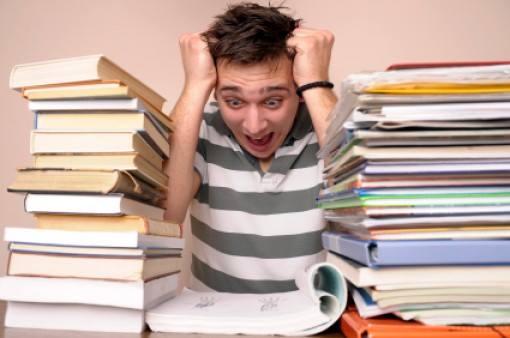 